Supplementary informationEnhanced electrocatalytic hydrogen evolution activity of nickel foam by low-temperature-oxidationBinhong He,a,b Yafei Kuang a* Zhaohui Hou,b Minjie Zhou,b* and Xiaobo Chenc*a. College of Chemistry and Chemical Engineering, Hunan University, Changsha 410082, P. R. China, E-mail: yafeik@163.comb. School of Chemistry and Chemical Engineering, Hunan Institute of Science and Technology, Yueyang 414006, P. R. China, E-mail: zmj0104@126.comc. Department of Chemistry, University of Missouri – Kansas City, Kansas City, MO 64110, USA, E-mail: chenxiaobo@umkc.edu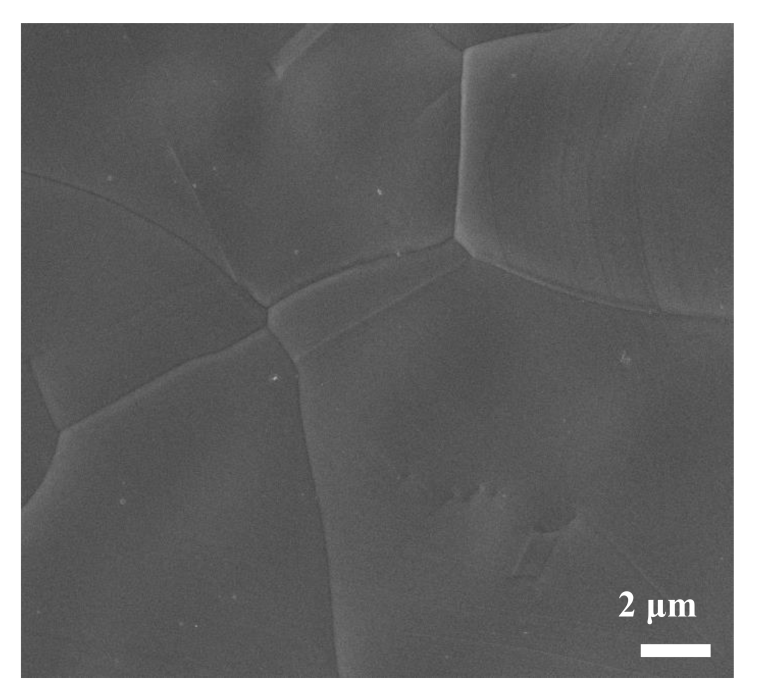 Fig. S1 SEM image of naked Ni foam.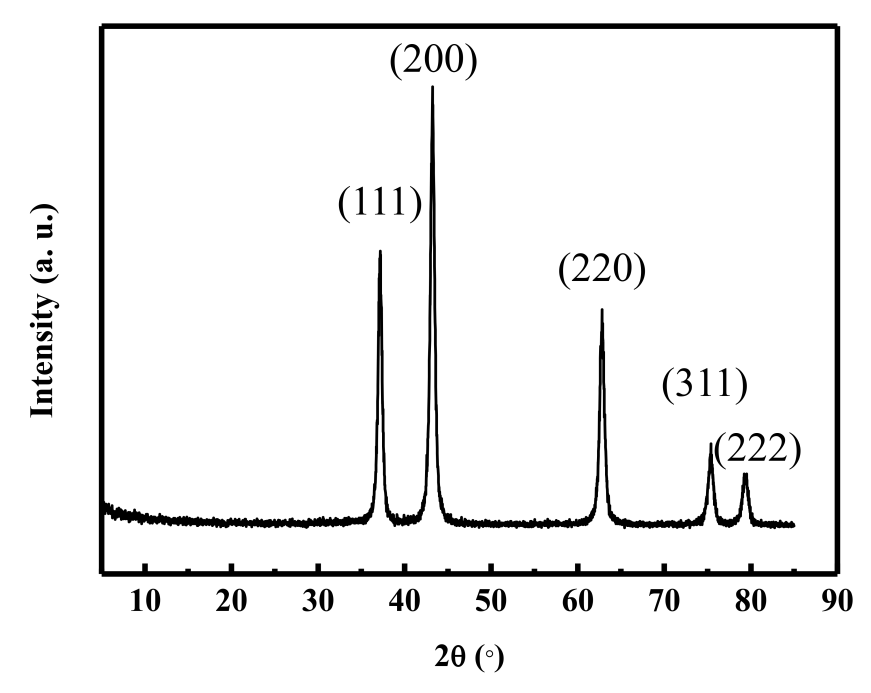 FiG. S2 XRD pattern of pure NiO.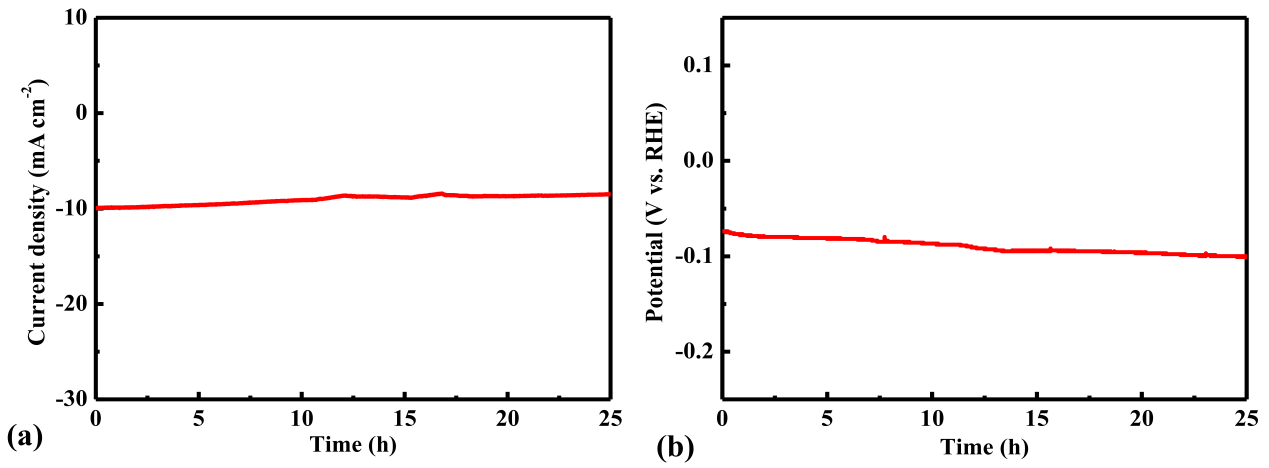 FiG. S3 The i-t curve of 3D NiO/NF (-70 mV vs. RHE) (a) and the v-t curve of 3D NiO/NF (-10 mA cm-2) (b).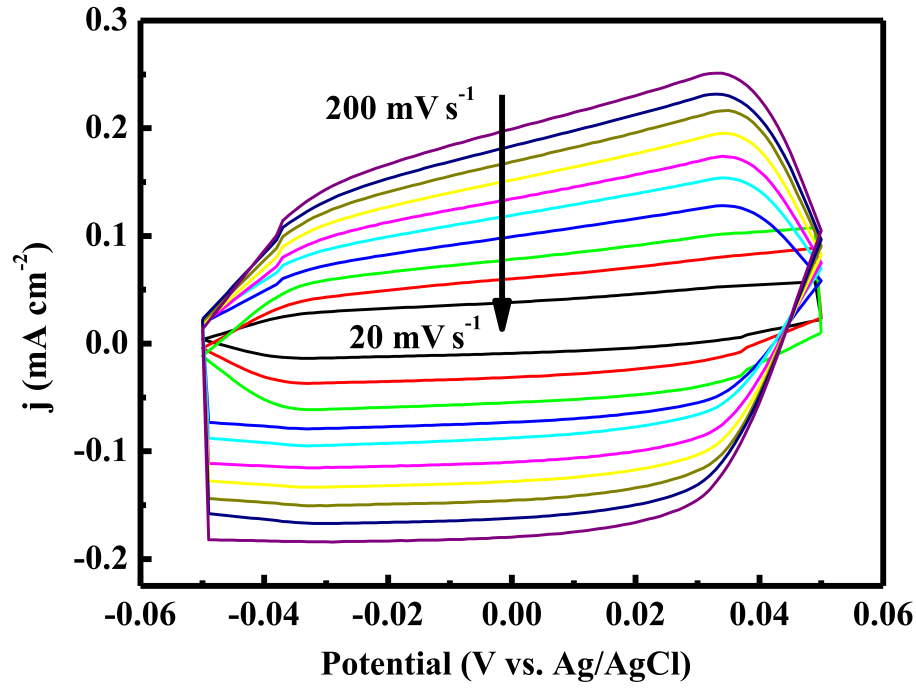 FiG. S4 Cyclic voltammograms of the NF recorded at pH=14 and between -0.05 V and +0.05 V vs. Ag/AgCl at a scan rate of 50 mV s-1